ONWARD® Medical rapporteert financiële en bedrijfsresultaten voor boekjaar 2023 en deelt de hoogtepunten voor 2024 meeFDA De Novo aanvraag ingediend voor ARC-EX® SysteemMet succes EUR 20M aan aandelenkapitaal opgehaaldAankondiging positieve omzet van Up-LIFT klinische studieSamenwerkingsverband aangegaan om snelle toegang te bieden aan de Amerikaanse Veterans Health AdministrationPionierswerk op het gebied van hersen-computerinterfacetherapieën voor SCIEINDHOVEN, Nederland - 25 april 2024 7u30 - ONWARD Medical N.V. (Euronext: ONWD), een medisch technologiebedrijf dat innovatieve ruggenmergstimulatietherapieën creëert om beweging, functie en onafhankelijkheid te herstellen bij mensen met een dwarslaesie (SCI), maakt vandaag haar financiële en operationele resultaten voor het volledige jaar 2023 bekend.Hoogtepunten voor boekjaar 2023 en begin 2024Klinisch en ontwikkeling:- In april 2023, tijdens de American Academy of Neurology Annual Meeting, deelde neurochirurg Dr. James Guest van de Universiteit van Miami en het Miami Project to Cure Paralysis mee dat, naast het voldoen aan alle primaire veiligheids- en effectiviteits-eindpunten, de Up-LIFT klinische studie aantoonde dat 72% van de deelnemers reageerde op ARC-EX Therapy .- In mei 2023 publiceerde Nature over de voortgang van een deelnemer aan een klinische haalbaarheidsstudie uit 2021 waarin de ARC-IM® Therapy van het bedrijf voor het eerst werd gekoppeld aan een geïmplanteerde brein-computer interface (BCI), wat ertoe leidde dat die persoon meer controle kreeg over wanneer en hoe hij zijn verlamde benen bewoog. In augustus 2023 voltooide het bedrijf ook de succesvolle eerste toepassing bij mensen van een geïmplanteerde BCI in combinatie met het ARC-IM systeem om een persoon met SCI te helpen om gedachtegestuurde bewegingen in zijn armen en handen te herstellen. Het bedrijf noemt dit gecombineerde platform dat gedachtegestuurde beweging mogelijk maakt het “ARC-BCI™ Systeem”.- In mei 2023 voltooide het bedrijf ook de succesvolle eerste toepassing bij mensen van de ARC-IM Lead, ontworpen om ARC Therapy toe te dienen in gebieden van het ruggenmerg die verantwoordelijk zijn voor een specifieke functie, zoals mobiliteit of bloeddrukregeling. Het bedrijf ontwikkelt een portfolio van ARC-IM Leads, elk geoptimaliseerd voor plaatsing op een ander deel van het ruggenmerg.- In september 2023 breidde het bedrijf zijn HemON klinische haalbaarheidsstudie uit om het gebruik van het ARC-IM systeem te onderzoeken voor het verbeteren van de bloeddrukregulatie na SCI met de toevoeging van Sint Maartenskliniek in Nederland. Deze extra onderzoekssite bereidt het bedrijf voor op de verwachte start in het vierde kwartaal van 2024 van een wereldwijde pivotale studie genaamd Empower BP om de veiligheid en werkzaamheid van ARC-IM Therapy ter verbetering van de bloeddrukregulatie te beoordelen.- In november 2023 kondigde het bedrijf een publicatie in Nature Medicine aan waarin het potentieel van ARC-IM Therapy voor de aanpak van loopproblemen bij de ziekte van Parkinson werd benadrukt. In november kreeg ONWARD Medical onderzoekspartner NeuroRestore een subsidie van $ 1 miljoen van de Michael J. Fox Foundation for Parkinson's Research (MJFF) om het ARC-IM systeem van het bedrijf te implanteren en de impact van ARC-IM therapie te onderzoeken bij zes extra deelnemers met de ziekte van Parkinson.- In 2023 ontving het bedrijf vijf nieuwe Breakthrough Device Designations (BDD's) van de Amerikaanse Food & Drug Administration (FDA) voor zijn ARC Therapy-platforms, waarmee het totale aantal BDD's van het bedrijf op 9 komt. Een 10e BDD werd toegevoegd voor ARC-BCI in februari 2024.- In maart 2024 was ONWARD pas het tweede BCI-bedrijf dat werd toegelaten tot het nieuwe Total Product Lifecycle Advisory Program (TAP) van de FDA voor zijn brein-computer-interfacetechnologie.- In april 2024 kondigde het bedrijf aan dat het een De Novo aanvraag had ingediend bij de Amerikaanse FDA om goedkeuring te krijgen om te beginnen met de marketing van het niet-invasieve ARC-EX systeem in de Verenigde Staten. Goedkeuring wordt verwacht in het vierde kwartaal van 2024.Intellectueel eigendom:- De Vennootschap verkreeg meer dan 50 nieuwe patenten in 2023, wat het totaal aantal patenten op meer dan 240 brengt. ​Commercieel:- In september kondigde het bedrijf een samenwerking aan met Lovell Government Services (Lovell), een Service-Disabled Veteran-Owned Small Business (SDVOSB). Lovell is een overheidsleverancier en externe logistieke dienstverlener die samenwerkt met meer dan honderd Amerikaanse zorgverleners. De tweejarige distributieovereenkomst geeft het bedrijf contracttoegang tot de United States Veterans Health Administration, 's werelds grootste gezondheidszorgsysteem dat SCI-zorg levert, en het Military Health System van het Amerikaanse Ministerie van Defensie, 's werelds grootste militaire zorgverlener.Bedrijfsnieuws:- In het eerste kwartaal versterkte het bedrijf zijn leiderschapsteam met de benoeming van Erika Ross Ellison tot vicepresident Global Clinical, Regulatory en Quality en Sarah Moore tot vicepresident Global Marketing.- In het tweede kwartaal gaf Bryan, Garnier & Co opnieuw het startsein voor een onderzoek naar ONWARD Medical na de aanstelling van een nieuwe analist. In 2024 startten KBC Securities en Stifel beide een onderzoek naar het bedrijf. Analisten van 5 investeringsbanken dekken ONWARD nu, elk met een buy rating en een koersdoel met een aanzienlijke premie ten opzichte van de huidige aandelenprijs.- In het derde kwartaal trad Robert Odell in dienst als Vice President of Operations. Robert was voorheen President en Chief Operating Officer van Cardiac Insight, Inc. Daarvoor was hij COO van Cardiac Science Corporation, een beursgenoteerde fabrikant van klasse II en klasse III medische hulpmiddelen.Financieel:- De Vennootschap sloot het jaar af met nettokasmiddelen van EUR 29,8M (2022: EUR 61,8M).- Het management bevestigde dat met de bruto-opbrengst van EUR 20,0M uit de kapitaalverhoging in maart 2024, de Vennootschap een cash runway heeft tot medio 2025.- Voor 2023 rapporteerde de Vennootschap een operationeel verlies van EUR 35,5M vergeleken met EUR 32,0M in 2022.Totaal opbrengsten & overige inkomsten- Overige inkomsten, voornamelijk subsidie-inkomsten, daalden naar EUR 0,5 miljoen (2022: EUR 2,1 miljoen), voornamelijk door een verandering in de verwerking van subsidie-inkomsten.Totale bedrijfskosten- De totale bedrijfskosten stegen in 2023 met EUR 1,8 miljoen tot EUR 36,0 miljoen (2022: EUR 34,2 miljoen). Onderzoek & Ontwikkeling (inclusief klinische) kosten waren stabiel op EUR 18,8M (2022: EUR 18,9M), voornamelijk inclusief kosten om alle componenten van het ARC-EX platform af te ronden voor FDA indiening. De marketinguitgaven stegen van EUR 2,0 miljoen in 2022 tot EUR 2,9 miljoen als gevolg van verhoogde markttoegangsactiviteiten ter voorbereiding van de lancering van ARC-EX, waaronder prijsstudies en deelname aan congressen om de bekendheid van de therapieën van de Vennootschap binnen de SCI-gemeenschap te vergroten. De algemene en administratieve kosten stegen met 7% tot EUR 11,3M in 2023 (2022: EUR 10,6M), voornamelijk door de versterking van de algemene operationele capaciteiten ter voorbereiding van de lancering van het eerste commerciële product van de Vennootschap.Netto financieringslasten- De netto financiële lasten daalden van EUR 1,5 miljoen in 2022 naar EUR 0,6 miljoen in 2023 als gevolg van hogere financiële baten gerelateerd aan rente verdiend op ons positieve kassaldo in termijndeposito's. De financiële lasten zijn gerelateerd aan de rentelasten op de langlopende innovatielening van de Rijksdienst voor Ondernemend Nederland (RVO). De financiële lasten houden verband met de rentelasten op de langlopende innovatielening van de Vennootschap bij de Rijksdienst voor Ondernemend Nederland (RVO).Nettoverlies over de periode- De Vennootschap realiseerde een nettoverlies over de periode van EUR 36,2 miljoen tegenover EUR 32,8 miljoen in 2022 als gevolg van lagere subsidie-inkomsten en hogere operationele kosten.Netto kaspositie- De Vennootschap eindigde het jaar 2023 met een netto kaspositie van EUR 29,8M (2022: EUR 61,8M). De kasuitstroom uit operationele activiteiten steeg van EUR 26,7 miljoen in 2022 naar EUR 32,3 miljoen in 2023 als gevolg van het hogere operationele verlies en wijzigingen in het werkkapitaal. De kasstroom uit financieringsactiviteiten was EUR 0,8M positief (2022: EUR 0,6M negatief) dankzij de opbrengsten van de RVO-lening.Vooruitzichten 2024Innovatie, klinische en wettelijke ontwikkelingen:- Op 2 april kondigde de Vennootschap aan dat het een De Novo aanvraag heeft ingediend voor FDA goedkeuring voor het ARC-EX Systeem, met een verwachte toelating om het platform in de VS te commercialiseren in de tweede helft van 2024. Het bedrijf streeft ernaar om in 2025 een CE-markering en Europese goedkeuring aan te vragen.- Op basis van positieve feedback van potentiële klanten over de waarde van het ARC-EX System, waarvan nu is aangetoond dat het de allereerste therapie is om de hand- en armfunctie na chronische SCI te herstellen, verwacht de Vennootschap een catalogusprijs van ongeveer USD 30.000. Daarnaast verwacht het bedrijf de inkomsten aan te vullen door gedifferentieerde servicepakketten aan te bieden.- Het bedrijf is van plan om FDA IDE goedkeuring aan te vragen en om zijn wereldwijde klinische studie voor het ARC-IM System, Empower BP genaamd, te starten in de tweede helft van 2024 om het bewijs te leveren dat nodig is om uiteindelijk een PMA (pre-market approval) aanvraag in te dienen bij de Amerikaanse Food and Drug Administration (FDA) en andere wereldwijde regelgevende instanties.- Het bedrijf is van plan om aanvullende klinische gegevens en ervaring op te doen met zijn implanteerbare ARC-IM System in 2024, met verschillende implantaten gepland met steun van de Michael J. Fox Foundation for Parkinson's Research en verschillende ARC-IM System implantaten gepland in combinatie met een geïmplanteerde brain-computer interface (BCI) met steun van de European Innovation Council. Het bedrijf noemt dit BCI-ondersteunde systeem ARC-BCI.Bedrijfsnieuws:- Eind 2023 verwachtte het bedrijf dat de kaspositie de activiteiten tot eind 2024 zou voeden. In maart 2024 rondde het bedrijf een aandelenfinanciering van EUR 20 miljoen af die de kaspositie versterkte om investeringen in productontwikkeling, klinische tests, operationele en commerciële capaciteiten te ondersteunen en de kasstroom te verlengen tot medio 2025.Om meer te weten te komen over ONWARD Medical's engagement om samen te werken met de SCI gemeenschap om innovatieve oplossingen te ontwikkelen voor het herstellen van beweging, functie en onafhankelijkheid na een dwarslaesie, kunt u ONWD.com bezoeken.*Alle ONWARD Medical apparaten en therapieën, inclusief maar niet beperkt tot ARC-IM®, ARC-EX®, ARC-BCI™ en ARC Therapy™, alleen of in combinatie met een brein-computer interface (BCI), zijn in onderzoek en niet beschikbaar voor commercieel gebruik.1 Respondent gedefinieerd als een deelnemer die voldeed aan de criteria voor minimaal belangrijk verschil (MID) of deze overschreed voor ten minste één uitkomst van het krachtdomein en ten minste één uitkomst van het functionele prestatiedomein. Respondenten hadden een gemiddelde tijd sinds het letsel van 6 jaar, met een bereik van 1-34 jaar.Perscontact: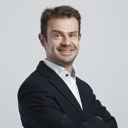 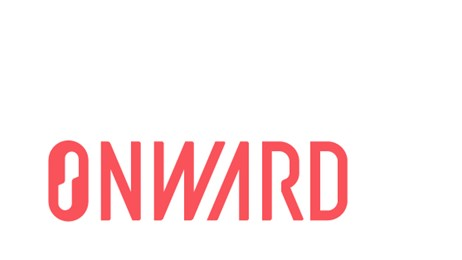 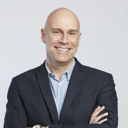 